What to do today1. Read a poem and think about the story.Read How Tortoise Got His Shell. What did you like about the poem? What patterns did you notice?Why was Zeus so angry with Tortoise? How did Zeus punish Tortoise? Do you think this was fair?Find a grown-up and read them the poem. Can you help them to understand the story by the way that you read the poem?2. Imagine a conversationTry writing a conversation between Zeus and the Tortoise in the Speech Bubbles.  Now use the Revision Card to remind yourself about direct speech. Can you turn some of your Speech Bubble writing into sentences with direct speech? (add speech marks and reporting clauses)3.  Now for some writingMake a Story Plan for the story of how tortoise got his shell. Read your plan through and then try writing your story. Include some of your direct speech if you can. Try the Fun-Time ExtrasCan you make an illustration of the story? You could even make a comic strip version.Can you perform the poem and film it to share with someone else?Can you perform your speech bubbles with someone else. Who will be Zeus and who will be the Tortoise? How will you show their different characters?How the Tortoise Got His ShellCome to my feast!cried the great god Zeus.Today I shall be wed!And from each corner of the earthall Zeus’s creatures sped…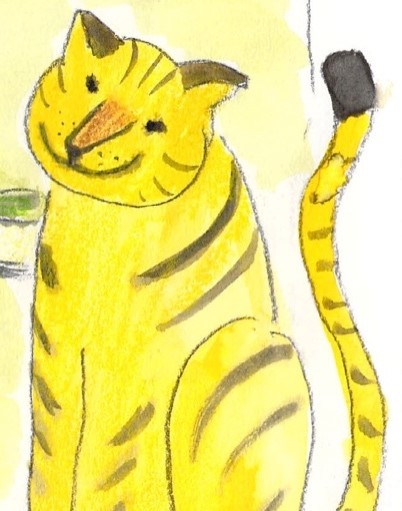 The fliers and the creepers,The long, the short, the tall;The crawlers and the leapers,The feathered, furred and bald;Hunters, biters, finders, fighters,Hooters, whistlers, roarers;Squeakers, screamers, squawkers, dreamers,Nibblers, gulpers, borers.Paws and claws from hills and shoresFrom south, from north, from west and east,From mountain tops and forest floorsall Zeus’s creatures joined the feastexcept                                                               the tortoiseThey raved, they pranced, they feasted, danced;six days and nights each creature stayedto chatter, flatter, clap and cheerat the great god Zeus’s grand paradeexcept	the tortoiseNext day…Why weren’t you there, my friend, asked Zeus,the day that I was wed?The tortoise smiled her small, slow smileand raised her small, slow head.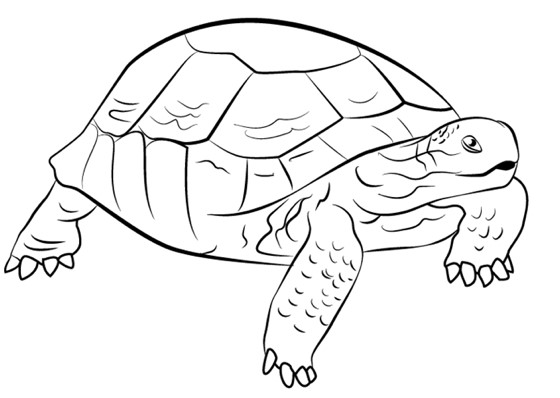 A wedding feast is fun, I guess,But I’m a simple one.I’m happy by myself, she said.There’s no place quite like home!How dare you stay away! roared Zeus.I’ll show you just what for!From this day on you’ll carry your homeOn your back, for evermore!Judith Nicholls  (The Works p57)Unit 1 Day 3Revision Card – Direct Speech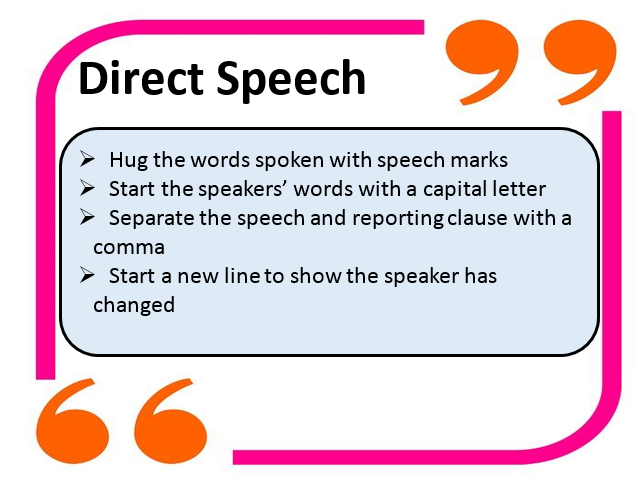 Speech Bubbles Zeus								TortoiseStory PlanZeus and the TortoiseWrite your story here. 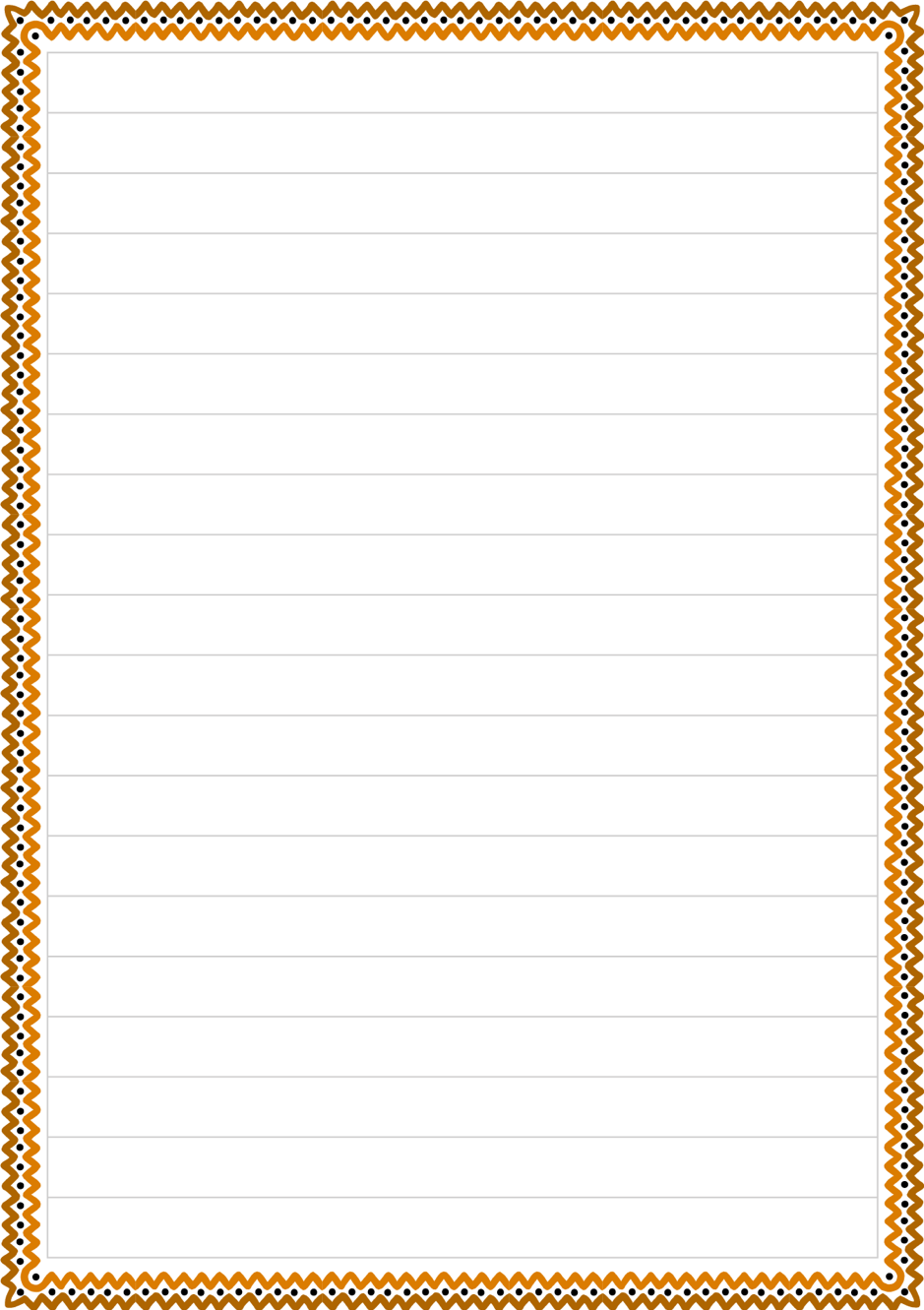 How will you introduce your story?What will be the first event?What will happen next?What will be your final event?How will you round off your story?